GeometrySyllabus & Policies 2022 – 2023 Mrs. Cole – joanne.cole@cobbk12.org			Mrs. Hebert – chloe.hebert@cobbk12.orgMr. LaFleur – colton.lafleur@cobbk12.org 		Mr. Flynn – michael.flynn@cobbk12.org		Mrs. Sims – katherine.sims@cobbk12.org 		Mrs. Dillard/Mrs. Frankel – stacey.frankel@cobbk12.org GENERAL:This will be the MOST AWESOME math course you have ever taken! GET EXCITED!GRADING:						Tests			50%Grades will be approximately calculated as follows:	Quizzes			30%The CCSD grading scale will be used.			Homework/Classwork	10%Exam			10%	COURSE DESCRIPTION:This course is the second course in a sequence of three required high school courses designed to ensure career and college readiness. We will cover the following topics this semester:Transformations in the Coordinate PlaneSimilar Figures and PropertiesProving Triangles Similar and CongruentProperties of Lines, Angles, Triangles, and ParallelogramsConstructionsRight Triangle TrigHOMEWORK/CLASSWORK:Assignments will be made daily and will often require work outside of class.  Success in this class is directly related to the amount of time and effort you spend working on the assignments that are given.  Most homework assignments will be through DeltaMath, which you will sign up for on the first day of school.  Students are expected to check their answers and make corrections to facilitate understanding. In a productive learning environment, students have the responsibility to self-assess and ask questions accordingly. This process is critical to guarantee success and achievement on graded assessments. CLASS NOTES:To maximize class time, students should be prepared with all materials when they arrive in class.  Packets will be provided for students for each new unit.  A student’s notebook serves as an important resource for completing assignments and reviewing for tests and final exams. QUIZZES/TESTS:Most units will have one or two quizzes.  Quizzes will provide feedback for test preparation.  Tests will be given at the end of each unit.  They must be completed during the class period; therefore, students need to be familiar enough with the material to maintain reasonable pacing throughout the test and avoid running out of time. Taking notes, completing homework daily, and asking questions will keep you prepared for quizzes and tests!ACADEMIC HONESTY:* Make sure you are aware of the “Academic Honesty” policy at Pope HS. *It will be considered cheating if it is found that you used a cell phone, internet search, or help from another person during an assessment. Under no circumstances should you communicate with anyone (other than your teacher) regarding assessment questions before, during, or after you take the assessment.  Cheating is a serious offense and will result in a grade of zero for the assignment as well as referral to the administration.STUDENT EXPECTATIONS:Students are expected to be respectful (on time/kind, patient, and encouraging to others), active (participate, contribute, collaborate) and prepared (do quality work, form study groups, ask questions).  TARDY POLICY:It is expected students get to class on time. An excessive number of tardies will result in the following consequences, which is in line with the Pope High School Policy:After 7 unexcused tardies, a discipline referral will be submitted and student assigned x-block detentionAfter 10 unexcused tardies, a discipline referral will be submitted and student assigned 1 day ISSAfter 13 unexcused tardies, a discipline referral will be submitted and student assigned 2 days ISS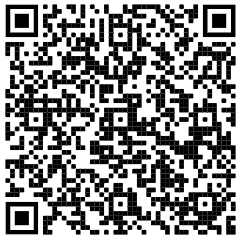 CALCULATORS & DEVICES:
A scientific calculator is required daily (TI-30XS).  A graphing calculator (TI-84) may be used as well (and will be needed in future math classes). Students should bring a device on an as needed basis.  Teacher will notify you when your device will be needed.GRADE REPAIR:If a student does not successfully pass a unit test, a Grade Repair Opportunity will be made available. This Grade Repair will include two components – a remediation/review assignment and a remediation assessment. The review assignment must be completed prior to the assessment date. Grade Repair assessments will be available the Wednesday* following the assessment grade being entered into Synergy during X-Block at Pope. A form will be required for participation that will be distributed by the teacher and collected by the proctor in the Learning Commons. Due to timing/availability, not all tests will have a GRO available. GRADE NOTIFICATIONS:CTLS and Synergy will be the primary method of communication for this course. It is an expectation that parents/guardians and students check grades regularly and are aware of their current academic standing. At the end of every six weeks, all students with a course average of 73 or lower will receive a notice through CTLS Parent. Please feel free to communicate with me regarding any posted grades.EXTRA HELP:Students are encouraged to seek extra help from the teacher as needed. Academic Opportunity (AO) is available as well as times before school most days. Please schedule a time with your teacher no later than the end of school the day before you would like to meet.** Syllabus items are subject to change. **